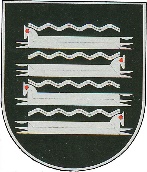 KAIŠIADORIŲ RAJONO SAVIVALDYBĖS ADMINISTRACIJOS ŠVIETIMO, KULTŪROS IR SPORTO SKYRIAUS VEDĖJASĮSAKYMASDĖL PRITARIMO KAIŠIADORIŲ R. RUMŠIŠKIŲ ANTANO BARANAUSKO 2023–2025 METŲ STRATEGINIAM VEIKLOS PLANUI2023 m. vasario 9 d. Nr. DS-ŠV-56Kaišiadorys Vadovaudamasi Lietuvos Respublikos švietimo įstatymo 54 straipsnio 4 dalimi, Kaišiadorių rajono savivaldybės strateginio valdymo tvarkos aprašu, patvirtintu Kaišiadorių rajono savivaldybės tarybos 2022 m. kovo 31 d. sprendimu Nr. V17E-50 ,,Dėl Kaišiadorių rajono savivaldybės strateginio valdymo tvarkos aprašo patvirtinimo“, Kaišiadorių rajono savivaldybės administracijos direktoriaus 2012 m. gruodžio 31 d. įsakymu Nr. V1-1366 ,,Dėl pavedimo pritarti Kaišiadorių rajono savivaldybės švietimo įstaigų strateginiam planui“,	p r i t a r i u  Kaišiadorių r. Rumšiškių Antano Baranausko gimnazijos 2023–2025 metų strateginiam veiklos planui (pridedama).Švietimo, kultūros ir sporto skyriaus vedėja					          Rimutė ArlauskienėParengėEdita Navickienė2023-02-09